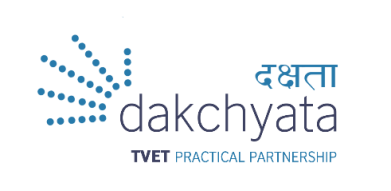 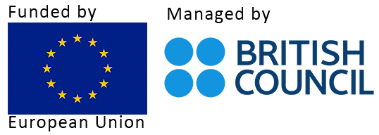 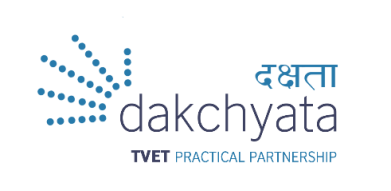 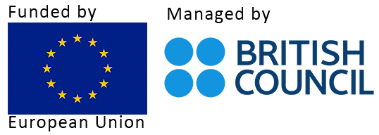 Expression of Interest (EOI) TemplateThis EOI template consists of three sections. The first section is used to assess the eligibility of the applicants. The second and third sections are used for qualitative assessment.Please indicate which type of project you are applying for (one only):Section I: Eligibility criteria checklistFor each of the following items, please mark either Yes, No or NA (Not Applicable) in the appropriate boxSection II: Organisation Profile2.1 Organisation details2.2 Brief summary of Organisation and its purpose2.3 Organisational structureDetails of General Members and Board of Directors / Executive Committee 2.4 Existing organisational policiesPlease list any existing organisational policies currently in use in your Organisation (administrative, financial or other):2.5 List any/all externally funded projects implemented by your Organisation within the last 3 years (please add more lines if required):2.6 Please provide any specific examples you have of your Organisation’s experience (either directly or in a supporting role) in the following areas:Section III: Objectives and proposed approach3.1 Main objective3.2 Practical Partnership approach3.3 Expected project location(s)2.4 	Please provide Indicative project value in figures and words in NPR.  A detailed budget is not required at this stage. Co-funding by the Organisation is not mandatory but is encouraged.Declaration:By affixing my signature below, I certify that I am authorised to submit this EOI to Dakchyata on behalf of [insert name of applicant Organisation]. I also certify that, to the best of my knowledge, the information provided in this EOI is accurate and correct:Signature	 _____________________________________Submitted by	 _____________________________________Date		_____________________________________---------------------------------------------------------------------------------------------------------------------------Privacy Statement 	

British Council will use the information that you are providing in connection with processing your application. The legal basis for processing your information is agreement with our terms and conditions of application.British Council complies with data protection law in the UK and laws in other countries that meet internationally accepted standards. You have the right to ask for a copy of the information we hold on you, and the right to ask us to correct any inaccuracies in that information. If you have concerns about how we have used your personal information, you also have the right to complain to a privacy regulator. For detailed information, please refer to the privacy section of our website, www.britishcouncil.org/privacy or contact your local British Council office. We will keep your information for a period of 7 years from the time of collection.The Dakchyata – TVET Practical Partnership project is funded by the European Union, and managed by the British Council in Nepal under the leadership of the Ministry of Education, Science and Technology and in coordination with the Council for Technical Education and Vocational Training.Disclaimer: This publication was produced with the financial support of the European Union. Its contents are the sole responsibility of British Council and do not necessarily reflect the views of the European Union.Type 1Delivery of employment driven training programmes Type 2Increasing employer participation in TVET (Employer Associations)YesNoNAYour Organisation falls within one of the types of eligible organisations indicated for the type of grant selected Organisation is working in any of the three Dakchyata focal sectors (agriculture, tourism or construction) Your Organisation has a valid registration certificate from the Government of Nepal (with renewal history as applicable)Your Organisation has been registered for at least two years Your Organisation has relevant experience in selected focus area for at least two yearsYour Organisation has Tax Clearance Certificate of last fiscal year (FY 2074/75) (if this is not yet available, applicants can provide the certificate for FY 2073/74 and additionally, evidence of extension request must be provided)If affiliated to Social Welfare Council (SWC), your Organisation has renewed SWC affiliation certificate for FY 2075/76If applicable, your Organisation has renewed Tax Exemption Certificate from Inland Revenue Department for FY 2075/76If applicable, your Organisation has a valid Letter of Affiliation from CTEVT to conduct trainings on the proposed areaYour Organisation has a Constitution, Employee Administrative policy and Financial policy in practiceYour Organisation has key staff required to implement the project (eg. ED/CEO; Finance and Administration; Programme/ Technical staff, instructors, trainers etc.)Your Organisation has provided with this EOI annual audited accounts for last two years conducted by an external auditorThe audit report of your Organisation does not show loss for two consecutive fiscal yearsYour Organisation is not blacklisted as a defaulter by the Credit Information Bureau of Nepal or other financial institutionYour Organisation is not blacklisted by the Public Procurement Office and has not had its license suspended Your Organisation and Board Members have not been convicted of any criminal activities and:Is not involved in corruption and fraudIs not involved in child labour and other forms of trafficking of human beingIs not involved in any money laundering or terrorist financingIs not linked to terrorist activities and is not affiliated directly/ indirectly to organisations and individuals involved in act of terrorismName of the Organisation Full legal name of the organisationFull legal name of the organisationFull legal name of the organisationFull legal name of the organisationAddress Full physical address of the organisationFull physical address of the organisationFull physical address of the organisationFull physical address of the organisationContact informationFocal person: Name and title (this person will serve as the primary point of contact from the applicant)Telephone: include both office landline and mobile number of the focal personEmail:Focal person: Name and title (this person will serve as the primary point of contact from the applicant)Telephone: include both office landline and mobile number of the focal personEmail:Focal person: Name and title (this person will serve as the primary point of contact from the applicant)Telephone: include both office landline and mobile number of the focal personEmail:Focal person: Name and title (this person will serve as the primary point of contact from the applicant)Telephone: include both office landline and mobile number of the focal personEmail:Type of Organisation (please tick appropriate box)Type 1Type 1Type 1Type 1Type of Organisation (please tick appropriate box)Training providerNGOType of Organisation (please tick appropriate box)Enterprise CooperativesType of Organisation (please tick appropriate box)Other (please specify):Other (please specify):Other (please specify):Other (please specify):Type of Organisation (please tick appropriate box)Type 2Type 2Type 2Type 2Type of Organisation (please tick appropriate box)Employer/commodity associationChambers of commerceType of Organisation (please tick appropriate box)FederationConfederationType of Organisation (please tick appropriate box)Other (please specify):Other (please specify):Other (please specify):Other (please specify):Please provide a brief description of your Organisation (500 words max)What do you do, when you started the organisation, what is the purpose of the organisation, important achievements, etc Details Total MaleFemaleOtherGeneral Members/ shareholdersBoard of Directors / Executive CommitteeStaff (full time)Staff (temporary/part time)Frequency of meeting of Board or Directors/ Executive CommitteeFrequency of meeting of Board or Directors/ Executive CommitteeFrequency of meeting of Board or Directors/ Executive CommitteeSNPolicyIn use since (date)Last updated (date)RemarksSNProject nameFunded byTotal funding amountCurrencyStart dateEnd date11List the main activities undertaken:List the main activities undertaken:List the main activities undertaken:List the main activities undertaken:List the main activities undertaken:List the main activities undertaken:22List the main activities undertaken:List the main activities undertaken:List the main activities undertaken:List the main activities undertaken:List the main activities undertaken:List the main activities undertaken:33List the main activities undertaken:List the main activities undertaken:List the main activities undertaken:List the main activities undertaken:List the main activities undertaken:List the main activities undertaken:Skills demand and supply analysis If your Organisation has had previous experience in supporting the analysis of occupation skills gaps in your Organisation/sector/sub-sector, please provide a brief description (500 words max)How was your Organisation involved?How was the skills demand and number of people required determined?Was it for existing employees or new entrants?What other stakeholders were involved in the process and how?Occupation (skills) standards development  If your Organisation has had previous experience in developing job profiles. This could be within your own Organisation, or supporting the development of occupation standards within your sector with National Skills Testing Board (NSTB)/ CTEVT (or other related agencies), please describe (300 words max)Which occupations and specific occupation (skills) standards was your Organisation involved in developing?In what ways (how) was your Organisation involved? Please list the names/job titles of persons involved in developing the standardsDevelopment of training curricula / coursesIf your Organisation has had previous experience in supporting the development of training courses or curricula, please describe (300 words max)Which curriculum was your Organisation involved in developing? When was the curriculum developed?What role(s) did your Organisation, or individuals from your Organisation, play?Which other Organisations/actors were involved? Public Private Partnership (PPP) experience - working with other TVET actors on skills training (e.g. employers, training providers, associations, CTEVT)If your Organisation has had previous experience in cooperating or working directly with any of the above on skills training, please describe (e.g. skill upgrading of workers, number of CTEVT trained graduates employed, etc.) Do not repeat information already provided in sections above. (300 words max)Tracking trained graduates (only applicable to training providers)Please briefly explain how you keep record of your graduates after completion of training (if applicable) (300 words max)Please provide a brief overview of the issue that you would like to address through a proposed Practical Partnership project (800 words max)Answers should include the following: What are the current skills/occupation demand requirements you have identified in the geographic area you intend to engage with?How would your Practical Partnership project help to address these human resource requirements?What activities would you need to do?How would you ensure that the project is responsive to market demand /employment or self-employment?Who would you aim to collaborate with on a Practical Partnership project? Please note it is not necessary to have finalised partnerships at this stage, but if you already have a clear idea, please list the partners and explain their anticipated roles.(500 words max)Province(s)District(s)Rural/ Municipality(s)Indicative budget requested (NPR):Approximate co-funding amount proposed (If applicable) (NPR):Total project budget (NPR):